Объединение «Вокально-инструментальный ансамбль», «гитара».Возраст детей 7-18лет. Занятия на базе ДДТ «Дружный» и МБОУ СОШ №110.Достижения и награды: -Почетная грамота министерства образования Республики Башкортостан 2012 год.-Почетная грамота управления образования Администрации городского округа город Уфа Республики Башкортостан 2014 год. -Почетная грамота профсоюза работников народного образования и науки Российской Федерации  город Уфа 2013 год.-Грамота отдела образования Администрации Советского района городского округа город Уфа Республики Башкортостан 2013 год.-Грамота Комитета по физической культуре и спорту Администрации городского округа город Уфа Республики Башкортостан 2016 год.-Грамота отдела образования управления по гуманитарным вопросам и образованию администрации советского района городского округа город Уфа Республики Башкортостан 2016 год.-Диплом Телеканала «Туган тел» и Музыкальный проект «Муз-базар» 2016год.Наши награды: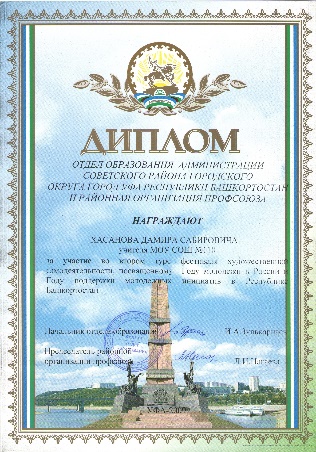 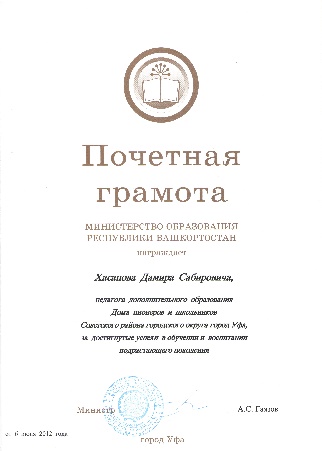 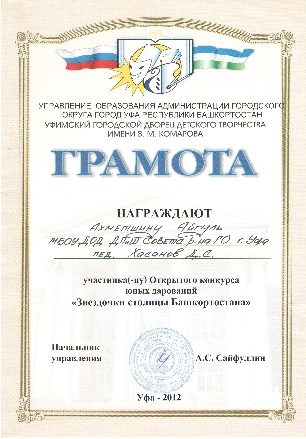 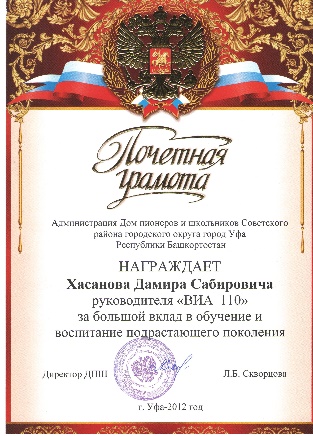 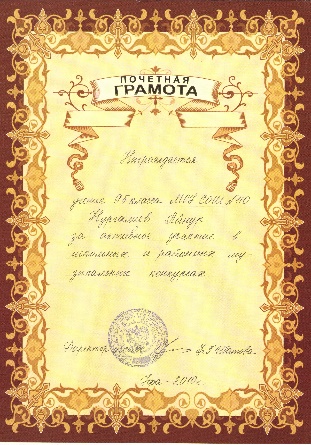 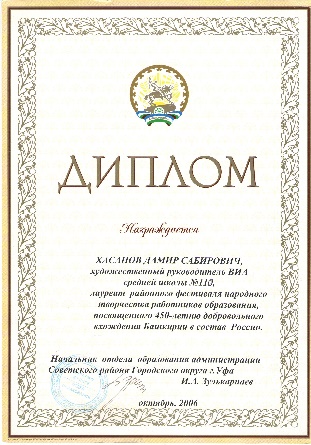 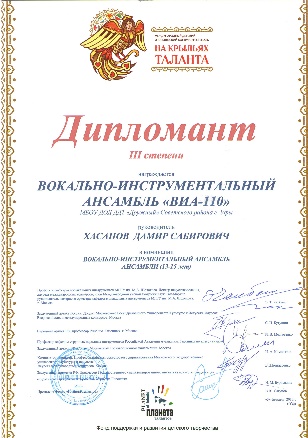 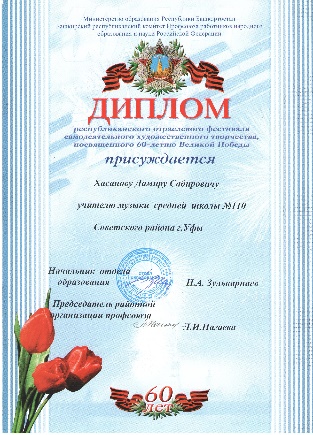 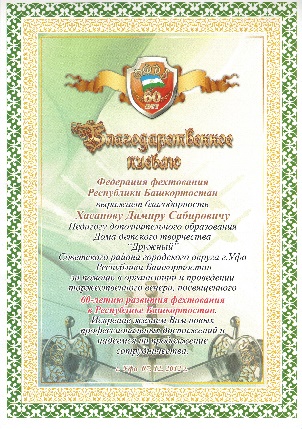 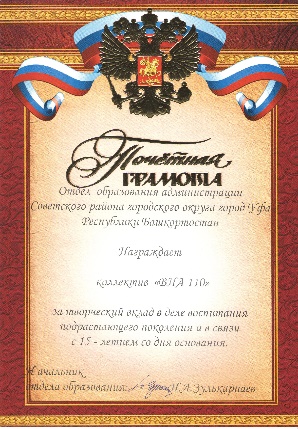 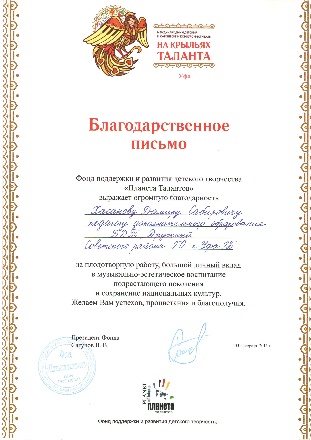 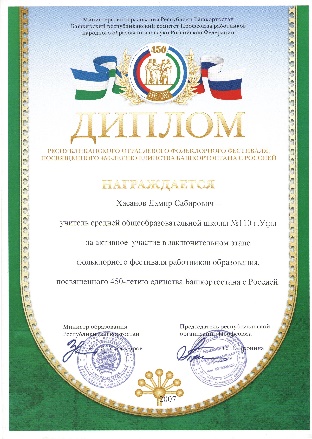 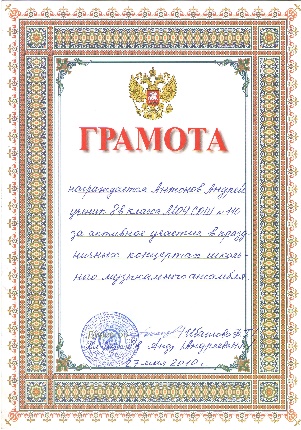 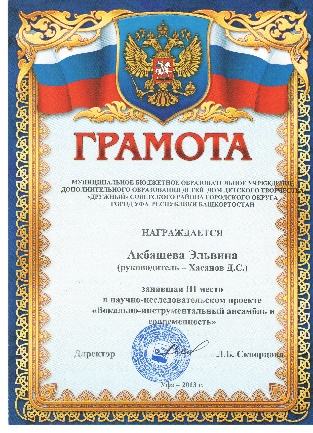 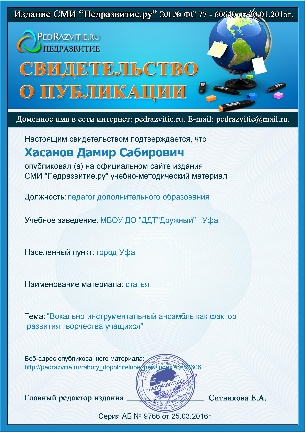 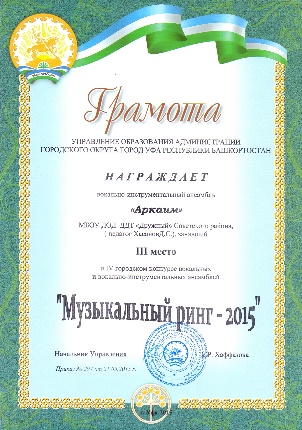 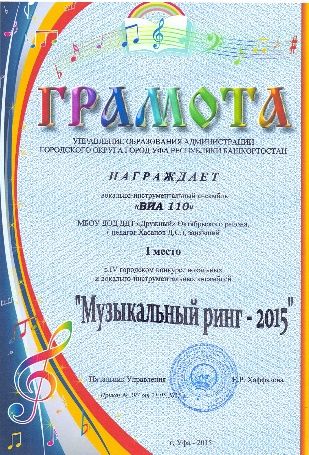 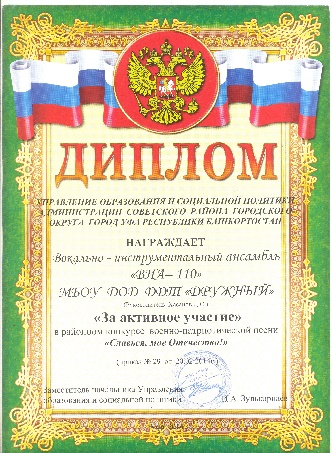 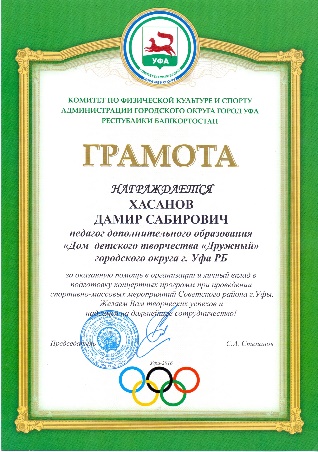 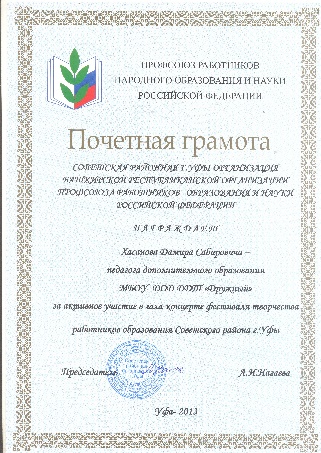 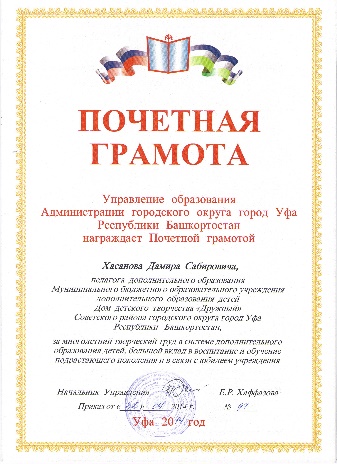 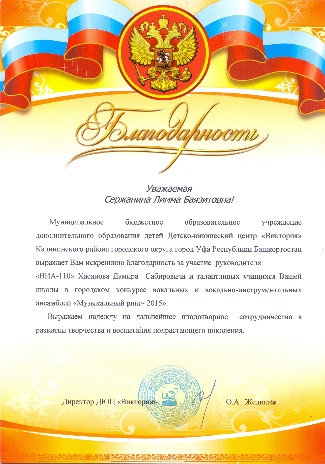 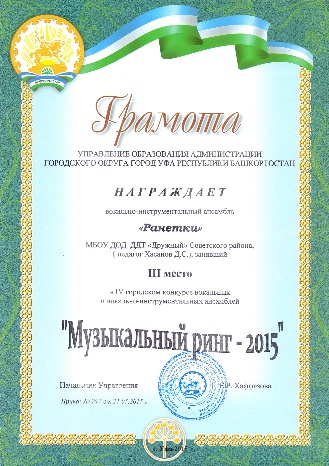 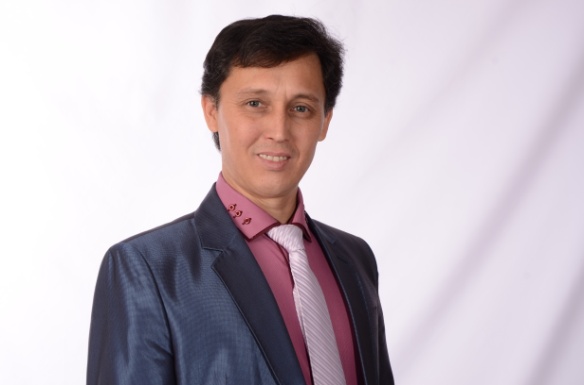             Хасанов Дамир СабировичПедагог дополнительного образованиявысшей квалификационной категорииОбразование: Уфимский государственный институт искусств, факультет духовых                      и ударных инструментовПедагогический стаж: 20 лет. В ДДТ «Дружный» с 2011 года.